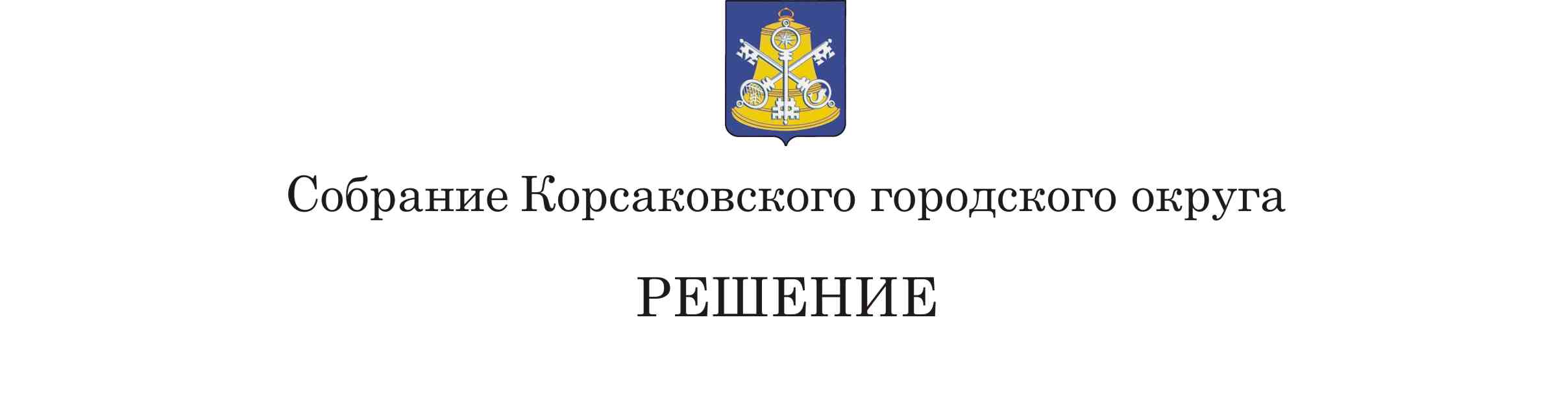 Принято     29.04.2022    __ №       200         .               На     49-м     заседании      6-го   созыва	                                             Об установлении границ территориальногообщественного самоуправления (городКорсаков, улица Октябрьская, дом 11) На основании статьи 27 Федерального закона от 06.10.2003 № 131-ФЗ «Об общих принципах организации местного самоуправления в Российской Федерации», статьи 18 Устава муниципального образования «Корсаковский городской округ» Сахалинской области, ходатайства инициативной группы граждан, проживающих в доме 11 по улице Октябрьской в городе Корсакове Сахалинской области, Собрание РЕШИЛО:         1. Установить границы территории, на которой осуществляется территориальное общественное самоуправление в доме 11 по улице Октябрьской в городе Корсакове Сахалинской области, которые проходят по следующим границам (согласно прилагаемой схеме):- с северной стороны в 4 метрах от многоквартирного дома по улице Октябрьской, 11;- с восточной стороны в 14 метрах от многоквартирного дома по улице Октябрьской, 11;  - с южной стороны в 3 метрах от многоквартирного дома по улице Октябрьской, 11;- с западной стороны в 3 метрах от многоквартирного дома по улице Октябрьской, 11.         Координатное описание границ территории ТОС:          2.  Опубликовать настоящее решение в газете «Восход».Председатель Собрания Корсаковского городского округа                                                                             Л.Д. Хмыз          МэрКорсаковского городского округа                                                                        А.В. ИвашовОбозначение характерных точек границ ТОСКООРДИНАТЫ, МКООРДИНАТЫ, МОбозначение характерных точек границ ТОСXY16344,665805,0126347,935835,8036289,625842,0446285,675810,2316344,665805,01Площадь территории  ТОСПлощадь территории  ТОС  1856 кв. м